Equitable Learning Services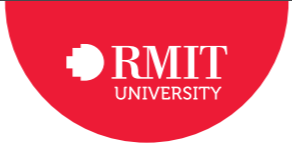 Overseas student background informationUse this form to provide Equitable Learning Services information about the impact of your disability, long-term illness and/or mental health condition on your studies and information about your course. Please complete the details below and submit this form via email to equitable learning@rmit.edu.vn along with the Registration and Supporting documentation form. Personal detailsTell us about the impact of your disability on your ability to undertake assessment tasks (e.g. exams, assignments, presentations, labs, online tests, practical classes).____________________________________________________________________________________________________________________________________________________________________________Tell us about the impact of your disability on non-assessment related activities (e.g. getting to and moving around campus)____________________________________________________________________________________________________________________________________________________________________________In previous or current studies what kinds of adjustments have assisted you?____________________________________________________________________________________________________________________________________________________________________________Does your program of study include a work-integrated learning (WIL) component that you believe might be impacted upon by your disability?____________________________________________________________________________________________________________________________________________________________________________Student nameStudent numberInstitutionProgram codeProgram nameSchoolProgram type (e.g. undergraduate, postgraduate or research)Enrolment (full-time or part-time)